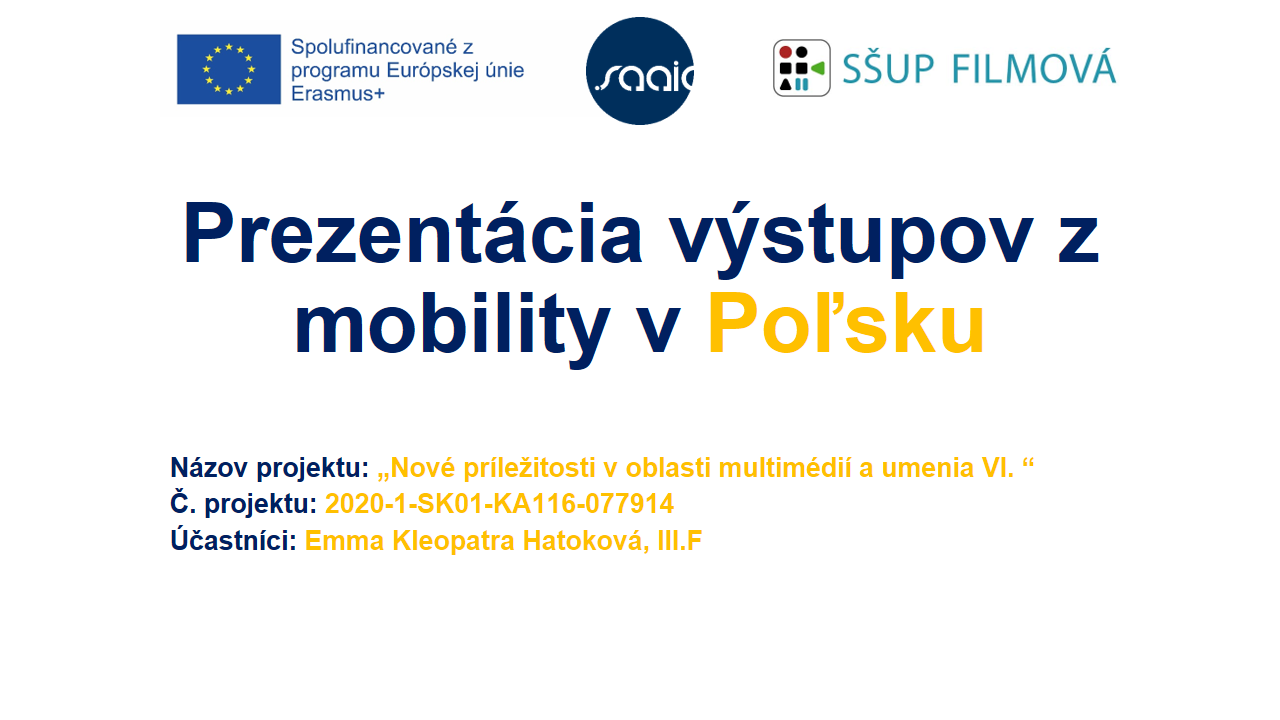 Bodový scénárErazmus Krakow 2022 - Schindlerov zoznamOtváracia scéna z drona. Let ponad Kazimierz (bývalé židovské ghetto). Záber na cca 20 sekúnd s pokojnou hudbou.Následne sa zjaví názov dokumentu na zábere z drona.Záber na park pred našim ubytovaním. Postupne prichádzajú členovia našej skupiny. Pán učiteľ nám vysvetlí naše zadania a všetci sa vyberáme smerom do mesta.V meste sa prejdeme do starej židovskej štvrti Kazimierz. Zábery na staré budovy a nápisy.Pokiaľ by bola možnosť, dohľadali by sa staré historické fotografie z rokov počas 2. svetovej vojny. Striedaly by sa fotografie z tých čias so zábermy s prítomnosti. Vytvoril by sa kontrast.Následne sa celá skupina presúva na starý židovský cintorín. Zábery na zarastené hroby a vryté hebrejské nápisy na náhrobných kameňoch.Následne by sa téma ukážky židovskej štvrti ukončila rozhovorom s historikom, ktorý by zodpovedal na otázky:Prečo v 40. rokoch 20. storočia vzniklo toto židovské ghetto?Ako to fungovalo v tomto ghette?Ako je Kazimierz vnímaný teraz?Nasledoval by záber na skupinu, ako sa pešo presúva od historika do Múzea Oscara Schindlera (jeho starej fabriky)Tam by sa natočili ilustračné zábery historických fotografií, modelov, vystavených predmetov atď.Zábery by boli aj na našu skupinu ako sa prechádzame po múzeu a zisťujeme nové informácie o celej histórií tejto konkrétnej udalosti.Cez tieto zábery by išiel voiceover masmediálky, ktorá by nám prečitala predom písaný text o tomto múzeu, ktorý by obsahoval zhrnutie najzaujímaveších faktovĎalšie ráno by sa začínalo opäť záberom našej skupiny v parku pred našim ubytovaním.Zábery na presun našej skupiny na autobusovú stanicu centorm KrakowaNástup do autobusu smerom OsvienčimZáber na našu skupiny vchádzajúcu cez najviac známu časť tábora Auschwitz 1 - brána s nápisom “Arbeit macht frei”Zábery na oplotenie a barakyZáber aj na nášho sprievodcu, ktorý nám vysvetľuje celú históriu tohto miestaNásledne zábery z barakov, kde sa zachovali veci po bývalých väzňoch (topánky, zdravotné pomôcky, kufre atď.)Následne záber na presun autobusom pendolino do hlavnej časti Auschwitz BirkenauZáber z vonka tábora na známe “koľajnice smrti”Následne panoráma na celý tábor od vchodu (bude vidno delenieženských a mužských barakov)Sprievodca nám porozpráva o *ceste do neba ktorú zozáberujeme chronologickyNásledne zábery vyvrcholia ukážkou ruin dvoch plynových komôr a spaľovní, ktoré ostali ako jediným dôkazom týchto ohavných činovPo prehliadke ruin nasleduje presun do ženských barakov, ktoré boli robené z tehálTam by boli zábery na postele, na ktorých spali bývalé väzenkinePo prehliadke sa skupina odoberá preč z OswienčimuNasleduje prechod do čiernej obrazovkyNapokon bude nasledovať záber ako sa celá skupina stretáva v parku pred ubytovanímVšetci sa vyberieme pešo do centra mesta, kde budú nasledovať pocitové zábery na členov naašej skupiny, ako vykonávame naše zadaniaDo týchto nemých záberov pôjde voiceover každého člena skupiny, vo voiceoveri budú mať možnosť povedať svoje pocity z témy Schindlerov zoznam a prečo sa rozhodli túto tému znázorniť v svojich zadaniach práve tak, ako ju znázorniliPo vystriedaní všetkých členov bude prechod do čiernej obrazovkyPosledný záber bude spomalený záber na veľkú masu ľudí (najlepšie asi na hlavnom námestí) a v strede tej masy ľudí budeme stáť my všetci oblečený celý v červenej farbe (nadväznosť na záber z filmu), záber sa pomaly budezväčšovať až napokon prejde to čiernej obrazovkyNasledujú titulky*cesta, po ktorej ľudia šli z vlaku priamo do plynovej komory